МБУК «Дедовичская центральная районная библиотека»историко-краеведческий отделКраеведческий  календарь2 0 1 9 годпамятные даты Дедовичского района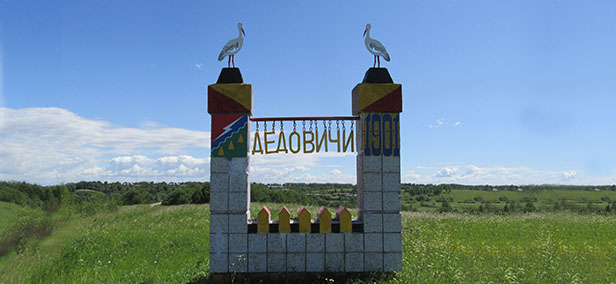 п. Дедовичи2017 г.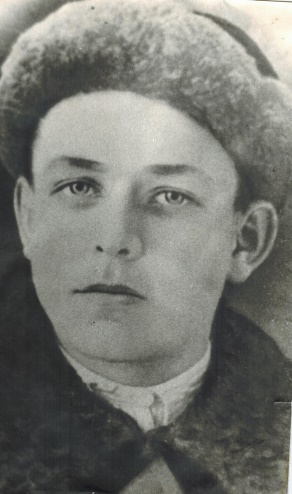       	 13 января – 77  лет со дня гибели  Юры Иванова (27.06.1924, д. Кипино, Дедовичского р-н-13.01.1942 п. Дедовичи),  партизан-разведчик, уроженец Дедовичского района Партизан-разведчик Юра Иванов родился 27 июля 1924 года в семье учителя. Летом 1929 года семья приехала в Ленинград, а в 1930 году – в Дедовичский район. В деревне Кипино окончил ШКМ. В годы учёбы Юра много читал, его книгами были «Как закалялась сталь» Н. Островского и роман Д. Фурманова «Чапаев». На летних каникулах Юра работал в колхоз наравне с взрослыми. Любил спорт, в школьных соревнованиях по бегу занимал первые места, рано научился ходить на лыжах. В первые дни войны он ушёл добровольцем в истребительный партизанский отряд «Будёновец» под командованием Николая Рачкова. Юра Иванов был награждён медалью «За отвагу». 13 января 1942 года Юра Иванов был расстрелян. Имя партизана Юры Иванова носит улица в п. Дедовичи, на его могиле установлен обелиск. 17 января  – (1582) заключили  мирный договор Стефан Баторий и  Иван Грозный в Ливонской войне в д. Ям - Запольский (ныне д. Сорокинской волости)В эпоху Ивана Грозного, в период Ливонской войны Польский король Стефан Баторий признав неудачу осады Пскова, согласился на мирные переговоры. В декабре 1581 года представители России и Речи Посполитой съехались в Яме Запольском (ныне д. Ям Сорокинской волости) 6 января 1582 года было подписано перемирие на 5 лет.Таким образом, были сохранены старые русские границы.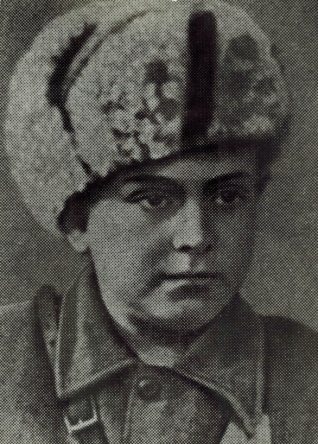 24 января-76 лет со дня гибели Лёни Голикова(17 июня 1926 года в деревне Лукино Новгородской области- 24.-1.1943 г. д. Острая лука, Дедовичский р-он)Партизан-разведчик родился в рабочей семье. Его школьная биография «поместилась» всего в семь классов, после чего ушел работать на фанерный завод №2 поселка Парфино. Летом 1941 г. деревня были оккупированы фашистами. Мальчик воочию видел все ужасы немецкого господства и поэтому, когда в 1942  (уже после освобождения) стали формироваться партизанские отряды, парень не задумываясь, решил в них вступить. В марте 1942 г. Л. Голиков стал разведчиком 67-го отряда Ленинградской партизанской бригады. Позднее там же вступил в комсомол. Всего на боевом счету его биографии насчитывается 27 боевых операций, во время которых юный партизан уничтожил 78 вражеских офицеров и солдат, а также 14 подрывов мостов и 9-ти автомобилей противника. Самый значимый подвиг в его воинской биографии был совершен 13 августа 1942 года, недалеко от деревни Варницы, на шоссе Луга – Псков.     Находясь в разведке с напарником Александром Петровым, Голиков подорвал легковой автомобиль врага.  За совершенный подвиг Лёня Голиков был представлен к званию Герой Советского Союза и награждению медалью «Золотая звезда». Получить их он, к сожалению, не успел. В декабре 1942  немцы начали крупномасштабную операцию, под преследование которой попал и отряд, в котором воевал герой. 24 января 1943, он и еще более 20 человек, измотанные погоней, вышли к деревне Острая Лука. Среди жителей деревни нашелся предатель, который донес старосте деревни, в каких именно домах скрываются партизаны. Захваченные врасплох партизаны героически вступили в бой, вырваться живыми из окружения удалось лишь шести из них. Только 31 января, истощенные и обмороженные (плюс двое серьезно раненых), смогли достичь регулярных советских войск. Они и сообщили о погибших героях, в числе которых находился юный партизан Лёня Голиков. За проявленное мужество и совершенные неоднократно подвиги, 2 апреля 1944, он посмертно был удостоен Звания Героя Советского Союза.27 января 1944 года  - полное снятие блокады ЛенинградаОсновные даты8 сентября 1941 года — День начала блокады18 января 1943 года — День прорыва блокады27 января 1944 года — День полного снятия блокады5 июня 1946 года — День прорыва морской минной блокады ЛенинградаС первых дней Великой Отечественной войны одним из стратегических направлений, по планам гитлеровского командования, было ленинградское. Ленинград входил в число важнейших объектов, намеченных для захвата. Битва за Ленинград, самая продолжительная в ходе всей  войны, шла с 10 июля 1941 г. по 9 августа 1944 г.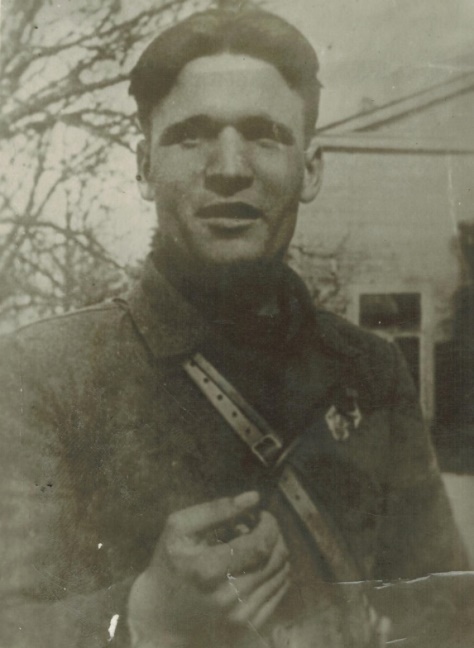 10 февраля- 101 год со дня рождения Михаилу Семёновичу Харченко(10.02.1918.,п.Дедовичи-08.04.1942 г), партизан, герой Советского Союза.Родился 10 февраля 1918 года в поселке Дедовичи в рабочей семье. Рано, с пятнадцати лет, Михаил пошел работать слесарем на молочный завод.  В положенный срок Михаила призвали в армию. Лыжный батальон на северо-западной границе, ночные дозоры, столкновения с перебежчиками. А на втором году службы — война с белофиннами. Надолго запомнился молодому красноармейцу его первый станковый пулемет, первый разрушенный дот врага. Домой в Дедовичи он возвращался героем. На видавшей виды гимнастерке золотом отливал орден Ленина. Вернувшись из армии, Харченко стал заведовать Дедовичским домом культуры. А через год — опять война, но только во много раз страшнее прежней. Михаил Харченко одним из первых вступил в истребительный батальон. С 16 июля по 15 марта 1942 года в боях в районе поселка Дедовичи и деревни  Городовец лично уничтожил свыше ста фашистов (147), вместе с другими партизанами захватил большие военные трофеи. Провел через тылы противника в марте - начале апреля 1942 года в осажденный Ленинград более двухсот подвод с продовольствием. Звание Героя присвоено 8 апреля 1942 года. Погиб в бою в декабре 1942 года. Похоронен в поселке Дедовичи, где сооружен обелиск Герою, в память о нем установлена мемориальная доска на здании школы. Имя М. Харченко носят улицы в Санкт-Петербурге, Дедовичах и Пскове.24 февраля  1944 года – День освобождения района от немецкой оккупации.  	Посёлок Дедовичи Псковской области был освобождён 25 февраля 1944 года войсками 1-й ударной армии Прибалтийского фронта.24 февраля 1944 года утром, после горячих боёв с фашистами, части 1-й ударной армии 2-го Прибалтийского фронта овладели важным железнодорожным узлом станцией Дно. Одновременно части Советской Армии наступили на Дедовичи. 68-й гвардейский стрелковый полк, пытавшийся с хода занять Дедовичи, был встречен яростным огнём. Несколько часов длился бой, и только к концу  дня 25 февраля части 23-й стрелковой дивизии под командованием полковника А.М. Картовенко в составе 63, 66, 68 полков овладели поселком Дедовичи. В час смертельной опасности проявились лучший качества советского человека. Люди сражались с врагом до последней капли крови. 25 февраля 1942 года – в д. Ясски и Городовик состоялись тяжелейшие бои. В февраля 1942 года силами отрядов 2-й и 5-й партизанских бригад был совершен налет на крупный гарнизон противника, расположенный в д. Ясски. Противник потерял 165 солдат и офицеров убитыми. 25 февраля у дер. Городовик Миша Харченко расстрелял из пулемета двигавшуюся на 45 подводах колонну немцев. До 50 фашистов было убито, 12 лошадей, 4 пулемета, миномет были захвачены в качестве трофеев.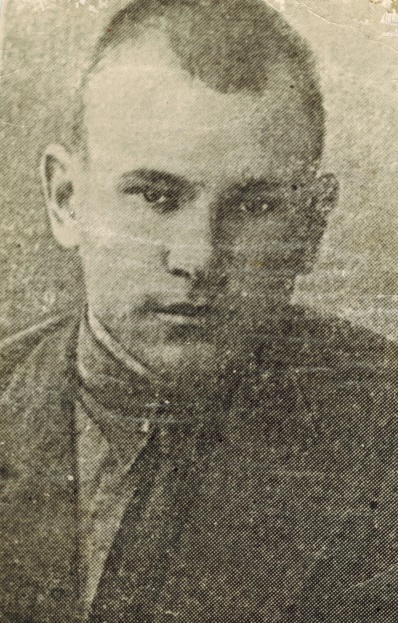 25 февраля - 77 лет со дня гибели В. Бундзен (1912 г, д. Кородеево Бежаницкого района —25.02.1942, д. Дегжо, Дедовичского р-н), командира партизанского отряда “Грозный” 	 Владимир Петрович Бундзен родился в д. Кородеево Бежаницкого района. После окончания семи классов пошёл работать, получил образование  заочно и поступил в Ленинградский педагогический институт, позднее перевёлся в г. Псков. В 1931 году Владимира  Петровича назначили директором  Паревичской школы, Дедовичского района. Бундзен Владимир Петрович вступил в партизанский отряд в начале Великой Отечественной войны. Благодаря таким качествам, как смелость и самоотверженность, Бундзену В.П. поручались самые ответственные и боевые операции и разведки. За отвагу и геройство Бундзен В.П. был награжден орденом Красного Знамени. За короткий срок командир прославил имя своего отряда рядом боевых операций; В Яссках, в Городовике и др. местах. Погиб Владимир Петрович Бундзен 25 февраля 1942 года при операции по разгрому фашистского гарнизона в п. Дедовичи. Захоронен в д. Дегжо, где дислоцировался его отряд. 1 марта – день памяти воинов-десантников 6-ой парашютно-десантной роты 104 гвардейского полка Псковской дивизии ВДВ, геройски погибших в Аргунском ущелье (с 29 февраля по 3 марта 2000 г.) при проведении контртеррористической операции на территории Чечни.1 марта  псковские десантники совершили беспримерный подвиг, мужественно встав на пути прорывающейся банды боевиков из Аргунского ущелья в Чеченской республике 29 февраля-1 марта 2000 года. Они предотвратили прорыв “духов”, которые по численности почти в десятки  раз превосходили гвардейцев. Десантники бились насмерть. Из 90 десантников в живых осталось только 6 человек. Каждый из них с честью исполнил свой долг перед Родиной, мужественно сражался за российскую землю. Память обо всех героях навеки останется в народной памяти. Свято чтут псковичи память бойцов 6-й роты, погибших в Чечне. Из 90 десантников роты погибли 84. Позже 22 присвоено звание Героев России (21 – посмертно), а 63 награждены орденом Мужества (посмертно). Один из псковских десантников погиб наш земляк. 	Гвардии младший сержант Бакулин Сергей Михайлович, пулеметчик в/ч 32515. Родился 02.07.78 года в поселке Дедовичи Псковской области. Призван на контрактную службу 01.02.2000 года Дновским ОГВК Псковской области. 1.03.2000 года геройски погиб при выполнении специального задания в Аргунском ущелье. Похоронен на кладбище поселка Дедовичи Псковской области.За мужество и героизм, проявленные в боях с террористами, гвардии мл. сержант Бакулин Сергей Михайлович удостоен звания Герой России (посмертно).5 марта- 77 лет  со дня отправки партизанского обоза в блокадный Ленинград.Весной 1942 года жители и партизаны края собрали и переправили через линию фронта обоз с продовольствием для героических защитников осаждённого Ленинграда. Всё население края добровольно включилось в сбор продуктов. Женскими руками подготовлена не одна тонна крупы из овса и ячменя. Давали муку, зерно, резали овец, кур и т. д.	Собранное продовольствие привозилось в указанные места тайно. Колхозы выделили надёжных людей возчиками, в основном пожилых людей и девушек. Подобрали лучших лошадей, крепкие сани, всё необходимое для трудной, опасной и дальней дороги. 	Начальником обоза был назначен Фёдор Ефимович Потапов, руководивший в «тройке» заготовками сельхозпродуктов и снабжением, выделена охрана и разведка из числа партизан разных отрядов в количестве около 140 человек во главе с начальником бригадной разведки Иваном Павловым. Разработан ориентировочный маршрут, по которому предварительно прошла группа разведчиков во главе с М. С. Харченко. 5 марта 1942 года с началом сумерек начался организованный сбор подвод с продовольствием в дер. Нивки.7 марта - 98 лет со дня рождения участника Великой Отечественной войны, краеведа Николаева  Ивана Николаевича.Николаев Иван Николаевич родился 7 марта 1921 года в деревне Гнилицы Дедовичского района в семье крестьянина.      После окончания Дедовичской неполной средней школы отец отправил Ивана учиться в Ленинградский учетно-экономический техникум, потому что колхозу нужен был такой специалист.  В 1941 году Иван Николаевич оканчивает Ленинградское военное пехотное училище им. С.М. Кирова, получает звание лейтенанта и направляется в Заполярье, где его и застала война. Немало исколесил он военных и трудовых дорог, но самым дорогим местом был отцовский дом в родной деревне Гнилицы. Душой Иван Николаевич был привязан к деревне, к ее людям, сердцем воспринимал их заботы, горе и радости, и писал о них, о послевоенных годах, когда из пепелищ и развалин поднимались деревни, об изменениях уклада жизни села, предугадывал пути развития деревни. Он писал: «Я хотел бы, чтобы мои земляки гордились своей историей, ведь многим окрестным деревням больше тысячи лет. Здесь были города-крепости, которые наши предки защищали от врагов. В прошлом много примеров для подражания». 11 апреля -  международный день освобождения узников фашистских лагерей. 11 апреля отмечается международный День освобождения узников фашистских концлагерей. Этот день установлен по инициативе ООН в память о восстании, которое подняли 11 апреля 1945 года узники Бухенвальда.
Почти три года  Псковская область находилась под немецкой оккупацией, поэтому на долю тысяч наших земляков выпала  тяжелая участь фашистского рабства. 18 апреля - День воинской славы, посвященный победе воинов Александра Невского над немецкими рыцарями. 776 лет Ледовому  побоищу (1242). Битва на Чудском озере, вошедшая в историю под названием "Ледовое побоище", началась утром 5 апреля 1242года. Александр Невский расположил русскую рать на юго-восточном берегу Чудского озера, напротив острова Вороний камень. Войско немецких рыцарей стало теснить русское войско. Князь Александр приказал отступать на лёд. Со стороны казалось, что рыцари побеждают, но это была уловка. Ливонцы попали в окружение. Стал ломиться лёд один за другим уходили под воду немецкие рыцари в тяжёлых доспехах. Так завершилась великая   битва, названная в народе «Ледовое побоище». 24 апреля- 206 года со дня смерти Лихачева П.Г. героя - земляка, участника Бородинского сражения.9 мая - день Победы во Второй Мировой Войне. 
День легендарной победы над фашизмом и День памяти погибших воинов. Берлин был взят 2 мая 1945 года. Но фашистские войска еще неделю оказывали сопротивление. Окончательная капитуляция была подписана в ночь на 9 мая.    
           15 мая - день семьи. 18  мая - международный день музеев. Международный День музеев ежегодно отмечают 18 мая. История праздника тесно связана с созданием в 1946 году Международного Совета музеев (ICOM), который поставил главной целью оказывать всестороннюю поддержку деятельности музеев. К работе Совета сразу же присоединились представители более чем 115 стран, в том числе и СССР. Именно по инициативе Советского Союза ICOM в 1977 году учредил новый профессиональный праздник – Всемирный День музейных работников. В первый раз торжества прошли в 1978 году. В наше время праздник широко отмечается в 150 странах мира. Ведь почти в любом государстве есть немало музеев, которые составляют его национальное достояние.
 	12 июня - день России 22 июня -  день памяти и скорби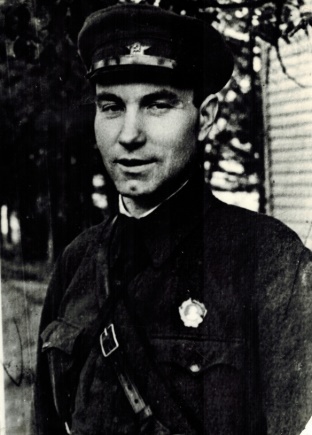 27 июня- 111 лет со дня рождения Николая Григорьевича Васильева (27.06.1908 г. г.Двинск Витебской губернии, -25.03.1943 г. г. Вышний Волочёк), участник Великой Отечественной войны, командир 2-й Ленинградской партизанской бригады. Герой Советского Союза (1944).  Николай Григорьевич Васильев родился 27 июня  1908 году в городе Двинске Витебской губернии (ныне Даугавпилс, Латвия) в семье служащего. В 1926 году работал ликвидатором неграмотности в деревне Ящерово. В 1929 году призван на срочную службу в 46-й стрелковый полк 16-й стрелковой дивизии имени Киквидзе, которая располагалась в Новгороде. Окончил школу младших командиров и школу младшего комсостава, курсы при политуправлении Ленинградского военного округа. В июле 1941 года во время встречи оперативной группы по формированию партизанских отрядов, которой руководил полковой комиссар Алексей Никитич Асмолов, Васильеву предложили идти в партизаны. За умелое руководство Н. Г. Васильев был награждён орденом Ленина. Весной 1942 года бригадой была проведена дерзкая операция. Через линию фронта был переправлен обоз с продовольствием в блокадный Ленинград.  Весной 1943 года болезнь Н. Г. Васильева начала прогрессировать, и его срочно вывезли за линию фронта. Скончался Николай Григорьевич Васильев 25 марта 1943 года в госпитале города Вышний Волочёк от открытой формы туберкулёза. Похоронен в Валдае.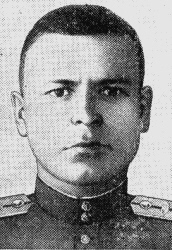 8 августа -76 лет со дня гибели Яковлева Михаила Ивановича (08.08.1910,д.Пальцево,Порховского р-она- 22.06.1943, Невский пяточок), частник Великой Отечественной войны, командир танкового взвода 86-го отдельного танкового батальона 55-й армии Ленинградского фронта, Герой Советского Союза, младший лейтенант.Родился 8 августа 1910 года в дер. Пальцево Порховского района   в семье крестьянина. Работал шофёром в Дубровке, механиком в Пожеревицах Дедовичского района. Призван в   Советскую Армию Пожеревицким райвоенкоматом. Окончил автобронетанковую школу в 1934 году. Участник Великой Отечественной войны с июня 1941 года. Командуя танком Т-26 , он провёл немало успешных боёв.  Звание Героя Советского Союза ему было присвоено 6 февраля 1942 года. Награждён он также двумя орденами Ленина, орденом Отечественной войны 1-й степени, медалями.  Погиб в бою под Ленинградом 22 июля 1943 года в деревне Арбузуво (Невский пятачок). Похоронен в Ленинграде на Чесменском кладбище. Его именем названа улица в посёлке Дедовичи.1 августа - 78 лет образования партизанского края. Партизанский край — уникальное явление не только в истории Великой Отечественной войны, и в истории многих других войн, когда огромный район в тылу чужой армии продолжает жить по своим экономическим и государственным конам.Партизанский край образовался в августе 1941 года, когда разрозненные дновские и порховские партизанские отряды, не имевшие возможности порознь противостоять сильному и хорошо вооруженному противнику, согласно директиве Ленинградского штаба партизанского движения сформировались во 2-ю Ленинградскую партизанскую бригаду, командиром которой стал будущий Герой Советского Союза Н. Г. Васильев. Партизанский край сыграл большую роль в разгроме врага. Он показал, что население оставалось, преданным своей Родине и что Великая Отечественная война была, поистине всенародным движением, в котором участвовали все слои общества. Край был кузницей кадров, школой выкованных в боях методов ведения партизанской войны, используемых в других регионах страны.Территория края была вновь освобождена в результате народного восстания совместно с наступлением партизанских бригад и Красной Армии.1 августа-  образование Дедовичского  района. В 1927 году по всей стране проводилась новая административная реформа, в ходе которой 1 августа был образован Дедовичский район как самостоятельная административно-территориальная единица. В 1927 году на 15 съезде ВКП (б) был выработан курс на коллективизацию сельского хозяйства. Началось массовое обобществление крестьянских хозяйств. В ходе коллективизации создавалась новая материально-техническая база.        В 30-е годы появились в районе первые МТС (машинно-тракторные станции), которые обслуживали колхозные поля. Развернулось стахановское движение.	К 1940 году в районе было организовано: 141 колхоз, работали 3 льнозавода, черепичный, глиняный и рыбный заводы, 4 МТС обслуживали колхозы, действовали канатная и пуговичная фабрики. Успешно развивалось животноводство, велось большое социально-культурное строительство – действовало 15 больниц и медпунктов, 43 клуба и избы-читальни. В 1931 году была создана Дедовичская районная библиотека с фондом 20 тыс. экз. книг, в 1940 году построен деревянный клуб со зрительным залом на 200 мест. 22 август а -  день российского флага 8 сентября - день воинской славы в честь Бородинского сражения. 11 сентября  -118  лет со дня основания поселка Дедовичи и открытия железной дороги Дно - НовосокольникиВ 1897 году Николай II издает Указ о начале строительства, и уже 11 сентября 1901 года дорога была открыта для пассажирского и товарного движения. 12 сентября -  день памяти святого благоверного князя А. Невского. 4 октября- 108 лет со дня открытия библиотеки в п. Дедовичи. По архивным данным, в 1931 году была создана Дедовичская районная библиотека,  и это событие имело огромное значение. В 1940 году построен деревянный клуб со зрительным залом на 200 мест, здесь же была расположена районная  библиотека, фонд которой к тому времени составлял  20 тысяч книг. К началу Великой Отечественной войны все библиотеки района размещались в хороших помещениях, имели в достаточном количестве инвентарь. В период Великой Отечественной войны был нанесен колоссальный урон народному хозяйству и культуре. Сразу после войны, 29 апреля 1945 года, по решению Совета депутатов Дедовичского района создается Отдела культуры райисполкома. Всего читателей в 1945 году - 1138 человек. Имеется 5 книгонош, передвижек в избах-читальнях 16.  Всего состоит в библиотеке 7507 книг.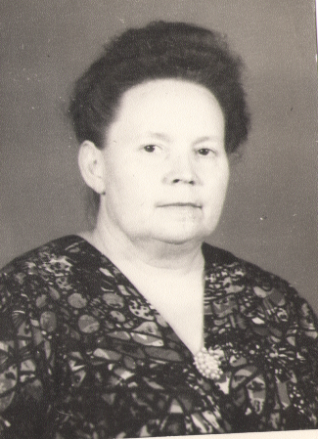 14 октября-91 лет со дня рождения Никифоровой  Марии Алексеевны (14.10.1928, г. Рославль-27.2007 г.,п.Дедовичи), заслуженный врач, почётный гражданин Дедовичского района)Родилась 14 октября 1928 года в городе Рославле Смоленской области. После окончания Смоленского медицинского института в 1951 году была направлена в Дедовичскую районную больницу. На протяжении всей жизни работала врачом-организатором, терапевтом, педиатром,  заведующей поликлиникой, врачом – фтизиатром, хорошо знала состояние здоровья и заболеваемость населения.  Никифорова М.А. вела активную общественную работу. В период с 1970 г. по 1980 г. избиралась депутатом районного Совета народных депутатов.   За большие заслуги в области здравоохранения присвоено почётное звание «Заслуженный врач РСФСР», «Ветеран труда». Награждена двумя медалями, знаком отличия, знаком «Победитель социалистического соревнования в 1980 году», занесена в областную Книгу почёта за доблестный труд в ознаменовании 100-летия со дня рождения В.И. Ленина, почётный гражданин Дедовичского района. Умерла Мария Алексеевна  27 июня 2007 года.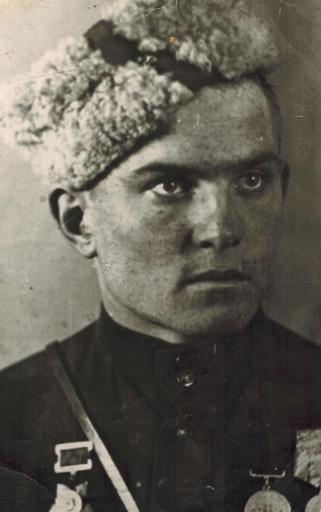 31 декабря-96 лет со дня рождения Егорова Владимира Васильевича(31.12.1923,п.Дедовичи-8.04.1981, г.Ленинград), участник Великой Отечественной войны, командир партизанского полка 5-й Ленинградской партизанской бригад, кандидат технических наук, капитан 1 ранга. Егоров В. В. родился 31 декабря 1923 года в посёлке городского типа Дедовичи Псковской области в семье рабочего. В 1940 году окончил Дедовичскую среднюю школу и поступил в Ленинградский институт инженеров гражданского воздушного флота. Великая Отечественная война застала Владимира Егорова в родной деревне, где он проводил студенческие каникулы. С первых дней войны он стал партизаном и до февраля 1944 года принимал самое активное участие в партизанском движении под Ленинградом, Псковом, Новгородом и Нарвой. В апреле 1942 года он стал командиром отделения, а уже в сентябре — командиром взвода разведки партизанского отряда и награждён первой своей наградой — медалью «За отвагу». Указом Президиума Верховного Совета СССР от 2 апреля 1944 года за образцовое выполнение боевых заданий командования на фронте борьбы с немецко-фашистскими захватчиками и проявленные при этом мужество и героизм, Егорову Владимиру Васильевичу присвоено звание Героя Советского Союза с вручением ордена Ленина и медали «Золотая Звезда» (№ 3401). В 1944 году В. В. Егоров поступил в Высшее военно-морское инженерное училище им. Дзержинского, которое окончил с золотой медалью. Скончался 8 апреля 1981 года. Похоронен в Ленинграде на кладбище «Памяти жертв 9 января» (58 участок).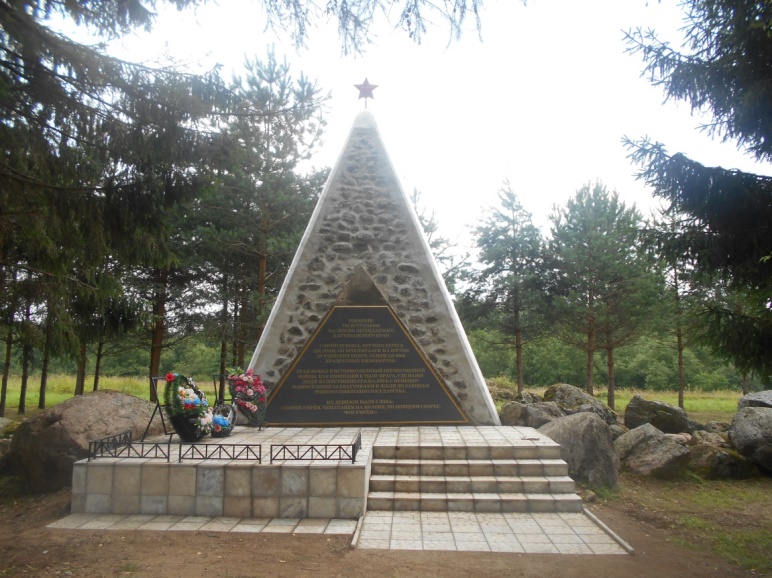 ХРОНОЛОГИЯ ОСНОВНЫХ СОБЫТИЙв истории Дедовичской земли        1021 год - Первое летописное  упоминание о реке Судоме, когда внук великого князя Владимира, полоцкий князь Брячислав, был разбит войском Ярослава Мудрого на реке Судоме, левом притоке реки Шелонь.        1239 год - Князь Александр Мудрый (Невский) построил военные укрепления по реке Шелони: Вышегород, Высокий (у д. Городок в двух км. от д. Красные Горки), Кошкин город  (д. Жедрицы), Порхов, Опока для обороны южных рубежей Новгородской земли от воинственных литовцев.       1428 год  - Литовский князь Витов перед осадой Порхова два дня стоял под Вышегородом и сжёг его.      1498 год - 520 лет со дня первого упоминания в летописи села Пожеревицы (Пажерецы).      1582 год – 6 января в деревне Ям Запольской (ныне д. Ям) Пожеревицкой волости был подписан взаимовыгодный мирный договор в Ливонской войне на 10 лет между Россией и Речью Посполитой.      1758 год – родился в д. Тягуще  Пётр Гаврилович Лихачёв  – Герой Отечественной войны 1812 года. ( умер от ран 1813 год).      1796 год – построена церковь во имя Святой Троицы в д. Дегжо (в настоящее время не сохранилась).      1800 год – родился Н.И. Бухаров – гусар владелец усадьбы в д. Михалёво, друг А.С. Пушкина и М.Ю. Лермонтова (прах Бухарова покоится на   гражданском кладбище д. Вышегород)     1812 год – построена церковь во имя Святителя Чудотворца  Николая в д. Дирины Горки на средства местных помещиков (не сохранилась).     1820 год – в Погосте Высоком (ныне п. Дедовичи) построена церковь во имя Святого Николая Чудотворца на средства Натальи Ивановны Лихачёвой – вдовы генерал – майора Петра Гавриловича Лихачёва. Церковь каменная, четырёхпристольная  (не сохранилась).     1828 год – перестроена церковь Святой Троицы в погосте Болчино (действующая).     1833 год – построена церковь д. Красные Горки во имя Илии Пророка на средства помещика Артамона Кожина.     1833 год – открыта сельскохозяйственная школа скотоводства и маслоделия в д. Вязье. (попечитель Николай Владимирович Спиридонов).     1853 год – построена церковь Богоявления Господня д. Городовик на средства прихожан (сожжена в годы войны).     1873 год – построена церковь из красного кирпича  во имя Михаила Архистратига в д. Вышегород на средства местных помещиков Бибиковых.     1869 год – построена школа в п. Пожеревицы.     1875 год – построена  церковь в д. Ясски во имя Святой Параскевы на средства помещика Корсакова Михаила Михайловича с помощью прихожан.     1879 год – Известный русский художник Серов Валентин Александрович, отдыхавший в летнее время в Яссках, нарисовал этюд «Ясски. Псковская губерния. 1879 год хранится в Государственной Третьяковской галерее.      1879 год – Порховский предводитель Сергей Александрович Строганов приобрёл имение Красные Горки для своей сестры Строгановой Марии Александровны (Ягминой).        1889 год – построена Дедовичская средняя школа №1 на средства Псковской епархии.    1901 год 11 сентября – закончено строительство железной дороги от станции Дно - Новосокольники и промежуточной станции Дедовичи.     1901 год –1905 год – из погоста Высокое, станции Дедовичи из близлежащих деревень Дубье, Лбово, Лука, Рои, Песочек был основан п. Дедовичи.    1910 год – построен первый цепной мост через реку Шелонь помещиком Соковичем.    1911 год – открыта первая библиотека в п. Дедовичи (книжный фонд 100- 120 книг).    1917 год (май) – выступление крестьян в д. Малая Храпь против помещицы Эссен за передел земли.    1918 год (ноябрь) – создан первый комитет бедноты в Пожеревицах.    1919 год – 31 мая – 1 июня освобождена станция Дедовичи от банды Булак – Балаховича.    1920 - 1935 год – повсеместно создаются   ликбезы по организации неграмотности среди населения.    1927 год 1 августа - образован Дедовичский район  как самостоятельная административно - территориальная единица с центром п. Дедовичи.    1930 год – Поруценко Александр Георгиевич был избран первым председателем сельскохозяйственной коммуны «Крутец» Бродковского сельского сельсовета.    1930 – 1940 год – построены канатная фабрика, кузница, льнозавод в п. Дедовичи, пуговичная фабрика в д. Крючково.    1931 – 1932 год – в районе образованы четыре  МТС Дедовичская, Сырковская, Вышегородская, Станковская (машинотракторные станции, обслуживающие колхозы).      1932 год – 19 февраля вышел  первый номер  районной газеты «Коммуна».    1933 год 21 февраля – первый колхозник колхоза «Красная заря» Павлов Фёдор Николаевич был избран делегатом Первого Всесоюзного съезда колхозников – ударников в Москве.    1934 год – первым председателем коммуны д. Дубишно был избран Попов Иван Тимофеевич, а в дальнейшем на базе коммуны был создан колхоз «Красная заря».    1936 год – Егоров Иван Егорович – председатель колхоза «Культура» награждён орденом «Знак Почёта» за развитие коневодства.    1936 год – передовик стахановского движения колхоза «Красные Новики» Малышевского сельсовета Лосев Иван Семёнович награждён  Почётной грамотой Дедовичского районного исполнительного комитета и премией из средств РИКа.    1941 год – 20 июля  начало оккупации фашистскими захватчиками территории Дедовичского района.  1941 год конец июля - созданы партизанские отряды «Буденовец», «Грозный».   1941 года 1 августа - закончено    объединение    партизанских    отрядов    во 2-ю Ленинградскую   Партизанскую   бригаду.   Этот   день   стал днем рождения Партизанского края.   1941 года конец августа  - партизанами        уничтожен       немецкий       гарнизон на железнодорожной станции Судома.   1941 год начало сентября - создана Дедовичская оргтройка во главе с Поруценко Александр Георгиевич  по восстановлению Советской власти в тылу врага.   1941 года сентябрь -  разгромлен немецкий гарнизон на станции Плотовец.   1942 года 18 января  - Бой за город Холм (с участием дедовичских партизан отрядов Будёновец и Грозный).  1942 года 5 февраля - Разгром фашистского гарнизона в д. Ясски.  1942 года 22 февраля - Бой за Дедовичи. Уничтожен крупный немецкий гарнизон.  1942 года 5 марта  - Жители Партизанского края отправили продовольственный обоз в блокадный Ленинград.  1944 года  13 января – 13-я ЛПБ освободила более 2000 мирного населения из фашистского лагеря для военнопленных в д. Крючково.  1944 года 25 февраля - Поселок Дедовичи освобожден войсками 1-й ударной армии Прибалтийского фронта. В освобождении поселка участвовала 23-я гвардейская стрелковая дивизия (полковник Картавенко Андрей Маркович) в составе: 63-го гвардейского стрелкового полка (подполковник Небратов Василий Иванович), 66- го гвардейского стрелкового полка (подполковник Трегубов Андрей Васильевич), 68- го гвардейского стрелкового полка (полковник Старков Вячеслав Павлович), совместно с партизанами 13-ой ЛПБ.  1944-1960 гг. – восстановлены основные довоенные колхозы, предприятия, культурные учреждения, жилые дома.  1949 год - открыта Большехрапская ГЭС (действовала до 1967 года).  1964 год - переименованы улицы: I-ая поселковая названа именем Н.Г.Васильева; II-ая поселковая именем М.С. Харченко; III-ая поселковая именем Юры Иванова; IV –ая ул. Партизанская. 1968 год- введён в эксплуатацию  детский садик в д. Вязье.  1970 год – начато строительство Псковской ГРЭС.  1972 год – открыта музыкальная школа.  1972 год – образовался литературный клуб «Огни над Шелонью»  1974 год – открыта поселковая библиотека в микрорайоне Энергетиков.  1976 год – введена в строй средняя школа №2 (на 1496 мест)  1978 год - создана Дедовичская централизованная библиотечная система (ЦБС). 1989 год -  открытие Профессионального училища № 29  1993 год – 20 августа пуск первого энергоблока Псковской ГРЭС.  1993 год – ведена в эксплуатацию школа в д. Дубишно  1996 год – 31 декабря пуск второго энергоблока Псковской ГРЭС.  1997 год - за пропаганду и развитие народного творчества, высокие успехи и достижения в культуре Варваре Михайловне присвоено звание «Заслуженный работник культуры РФ». 1999 год -   в музыкальной школе появилось два новых отделения – изобразительного искусства и хореографии.2000 г. – районной библиотеке присвоено звание «Лучшая библиотека года».  2000 год – построена гостиница «Русь» с рестораном «Сведас».2000 года - геройски погиб Гвардии младший сержант 6-ой роты Бакулин Сергей Михайлович при выполнении специального задания в Аргунском ущелье.  Похоронен на кладбище поселка Дедовичи Псковской области2001 год – открыта Студия Альфа Дедовичи 2001 год - присвоено звание  «Почётный гражданин Дедовичского района»    Фёдорову Павлу  Владимировичу2002 год - сдан в эксплуатацию Районный Центр Досуга.2002 год - утвержден решением Собрания депутатов района герб Дедовичского района2002 год - присвоено звание  «Почётный гражданин Дедовичского района  Никифоровой Марии Алексеевне2003 год - присвоено звание «Почётный гражданин Дедовичского района      Николаевой Нине Григорьевне2003 г. – районная библиотека переведена в здание бывшего универмага.2004 год - присвоено звание «Почётный гражданин Дедовичского района»  Гусакову  Валерию Ивановичу2005 год -  присвоено звание «Почётный гражданин Дедовичского района Мешкову  Алексею  Алексеевичу2006 год - присвоено звание «Почётный гражданин Дедовичского района  Никитину Дмитрию Ивановичу2007 год - присвоено звание «Почётный гражданин Дедовичского района   Гуйдо Дмитрию Дмитриевичу2007 год - Никита Иванов принял участие в Национальном отборочном конкурсе исполнителей детской песни «Евровидение-2007».2007 г. – Дедовичская средняя школа №2 получила президентский грант в один миллион рублей.2008 год - присвоено звание «Почётный гражданин Дедовичского района посмертно  Ефремову Василию  Ивановичу2008 год – присвоено звание «Заслуженный работник культуры  РФ» Анисимовой Надежде Евлогиевне.2008 год - открытие фабрики «Славянка»2008 г. – районная библиотека получила Диплом лауреата областного конкурса «Библиотека года».2009 год - присвоено звание «Почётный гражданин Дедовичского района Васильевой  Лидии  Алексеевне2009 год - открылось ИКЦ Дедовичского района2010 год - присвоено звание «Почётный гражданин Дедовичского района Богдановой  Варваре  Михайловне2010 год - Васильевой Лидии Алексеевне присвоено звание «Заслуженный работник культуры  РФ»2010 год - Многодетная семья Васильевых из д. Вышегород получила орден “Родительская слава”20.06.2010- день партизанов и подпольщиков2011 года – день  открытия в Дедовичской районной больнице отделения сестринского ухода для одиноких и престарелых жителей района. 2012 год -  на базе Дедовичской центральной районной больницы  создано отделение милосердия для оказания стационарной социальной помощи престарелым и инвалидам.2013год - присвоено звание «Почётный гражданин Дедовичского района Гей Валентине  Ивановне2013 год -  открытие  мемориальной доски имени Героя Советского Союза В.В. Егорова, школа № 2 2013 год -  школа №1 открыла мемориальную доску героям Советского Союза М.С. Харченко, В.В. Егорову, Ю.М. Иванову2013 год - Дедовичский район стал участником международного проекта «Сохранить, чтобы не потерять – Сохранение культурного наследия», объединившего Эстонию, Латвию и Россию в стремлении сохранить и передать следующим поколениям культурно-историческое наследие, свои традиции, промыслы и ремесла, тем самым удержать связующую нить между прошлым и будущим.2014 год - присвоено звание «Почётный гражданин Дедовичского района Вирекину  Ивану  Петровичу2014 год  - участковый уполномоченный инспектор МО МВД России «Дедовичский» Андрей Николаевич Волков стал лучшим участковым России.2014 год - завершил работу международный проект № ELRII-308  «Сохранить, чтобы не потерять –  сохранение культурно - исторического наследия» в котором участвовала центральная библиотека. Партнерами выступили г. Сангастэ Эстония и г. Балви   Латвия. 2015 год - присвоено звание «Почётный гражданин Дедовичского района Михайловой Евгении Николаевне 2015 год -в поселке Дедовичи открыли лесоперерабатывающий завод «Судома»2015 год - Дедовичи - столица Детской книги 2015 год – государственное бюджетное профессиональное образовательное учреждение Псковской области "Дедовичский многопрофильный техникум" реорганизовано из ПУ-29 2015 год - присвоено  многопрофильному техникуму поселка Дедовичи имя Героя Советского Союза Михаила Семёновича Харченко2015 год – награждён памятной медалью «Патриот России» Сергей Иванович Бондарь2016 год – СУ ГРЭС- 45 лет (14.01.1971 г.)2016 год - присвоено звание «Почётный гражданин Дедовичского района Уверскому Александру Александровичу2016 год - реставрация памятника в д. Железница-центра Партизанского края.2016 год – реконструкция памятника партизанского обоза в блокадный Ленинград в д. Нивки 2016 год – Дедовичская центральная районная библиотека стала победителем конкурса в номинации «Сельский туризм»  с проектом «Обереги на Руси». 2017 год - присвоено звание «Почётный гражданин Дедовичского района Бондарю Сергею Ивановичу1 августа 2018 года-присвоено Дедовискому району поетное звание «Край партизанской славы»2018 год- присвоено звание «Почётный гражданин Дедовичского района» Шевелюшкину Василию Васильевичу2019 год - присвоено звание «Почётный гражданин Дедовичского района» Баранову Леониду Алексеевичу2019 год - присвоено звание «Почётный гражданин Дедовичского района» Елизарову Владимиру Юрьевичу ( посмертно)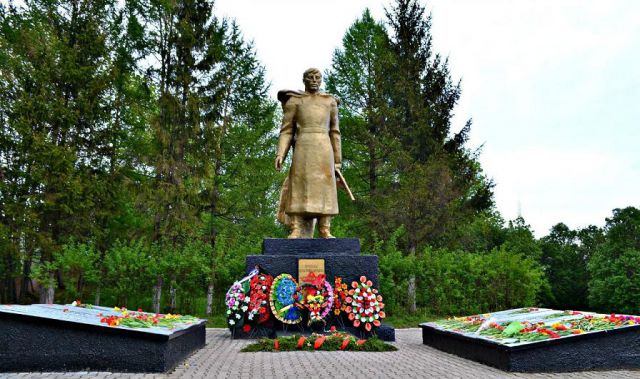 контактыМБУК Дедовичская центральная районная библиотекаАдрес: 182710, Псковская область, п. Дедовичи, ул.Пионерская, д.10Директор: Егорова Лариса ОлеговнаТелефон: 8(81136)93-163, 8(81136)93-904E-mail:admdrb@mail.ru – директор muzeydrb@mail.ru - историко-краеведческий отдел, зав. отд. Петрова Елена Александровна Составитель,  набор и дизайн:  Петрова Е.А.         